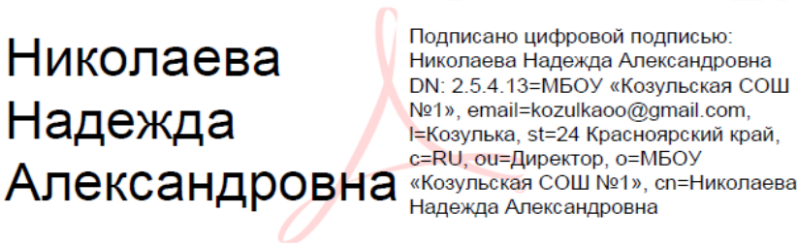 План проведения заседанийШтаба воспитательной работына 2023 -2024 учебный год                                                                          УТВЕРЖДАЮ:                                                  Директор МБОУ «Козульская СОШ №1»                                                      Н.А. Николаева                                                           Приказ № 135 от 01.09.2023 г.№СодержаниеДатаОтветственные1.Планирование работы Штаба на новый учебный год28.08.2023Заместитель директора по ВР.Советник директора по воспитанию и взаимодействию с детскими общественными объединениями.2Организация внеурочной занятости учащихся школы в кружках и спортивных клубах Планирование работы штаба на период осенних каникул26.10.2023Заместитель директора по ВР.Советник директора по воспитанию и взаимодействию с детскими общественными объединениями.3Система профилактической работы в школеРабота Штаба по пропаганде здорового образа жизниМониторинг деятельности классных руководителей и членов Штаба в период осенних каникул30.11.2023Заместитель директора по ВР.Советник директора по воспитанию и взаимодействию с детскими общественными объединениями.4       Итоги работы деятельности Штаба за 1 полугодие 2020- 2021 уч.годаПланирование работы Штаба на зимних каникулахЗанятость учащихся СОП, ТЖС, состоящих на ВШУ на зимних каникулах28.12.2023Заместитель директора по ВР.Советник директора по воспитанию и взаимодействию с детскими общественными объединениями.5Реализация профилактической работы с учащимися, состоящими на учётеУчастие учащихся, состоящих на учёте, в общественной работе, массовых мероприятиях, занятость  в кружках и секцияхАнализ работы Штаба на зимних каникулах28.12.20234.01.202418.01.2024Заместитель директора по ВР.Советник директора по воспитанию и взаимодействию с детскими общественными объединениями.6Участие школы в проведении месячника военно-патриотической работыРабота членов Штаба по профилактике экстремистских проявленийОрганизация работы детских общественных объединений22.01-22.02.202415.02.2024Заместитель директора по ВР.Советник директора по воспитанию и взаимодействию с детскими общественными объединениями.7Ученическое самоуправление в школеАнализ работы Штаба на весенних каникулах22.03.202419.03.2024Заместитель директора по ВР.Советник директора по воспитанию и взаимодействию с детскими общественными объединениями.8Работа Штаба по предупреждению детского дорожно-транспортного травматизмаАктивность и инициатива школьных коллективов, участие в школьных делах19.04.2024В течение месяцаЗаместитель директора по ВР.Советник директора по воспитанию и взаимодействию с детскими общественными объединениями.9 Анализ работы Штаба ВР за годОрганизация летнего каникулярного отдыха учащихся и временной трудовой занятости подростков14.05.202428.05.2024Заместитель директора по ВР.Советник директора по воспитанию и взаимодействию с детскими общественными объединениями.10Организация работы Штаба в период летних каникулЛетняя занятость обучающихся, состоящих на учёте02.06.2024В течение  всеголетнего периодаЗаместитель директора по ВР.Советник директора по воспитанию и взаимодействию с детскими общественными объединениями.11Итоги работы Штаба в летний период20.08.2024Заместитель директора по ВР.Советник директора по воспитанию и взаимодействию с детскими общественными объединениями.